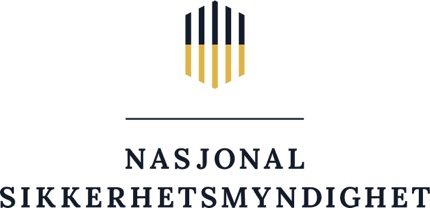 MELDING OM AVKALL PÅ RETTEN TIL INNSYN OG TILGANGI SIKKERHETSGRADERT ANSKAFFELSEAdgang til å gi avkall på retten til innsyn og tilgangEtter forskrift 20. desember 2018 nr. 2054 om sikkerhetsklarering og annen klarering (klareringsforskriften) § 33 skal virksomhetens leder og styremedlemmer klareres før leverandørklarering kan gis. Dersom virksomhetens leder eller et styremedlem ikke kan klareres, kan leverandørklarering likevel gis når vedkommende gir avkall på retten til innsyn i den sikkerhetsgraderte informasjonen eller tilgang til objekter eller infrastruktur som gjør det nødvendig med leverandørklarering.LeverandøropplysningerLeverandøropplysningerLeverandørens navnOrganisasjonsnummerPersonopplysningerPersonopplysningerPersonnavnRolle i virksomhetenErklæring om avkall på innsynsrett og tilgangMed henvisning til klareringsforskriften § 33 gir jeg med dette avkall på retten til innsyn i sikkerhetsgradert informasjon og tilgang til objekter eller infrastruktur som gjør det nødvendig med leverandørklarering.SigneringSigneringSignaturNavn med blokkbokstaverSted og dato